第１８回　Project WILD　本編・水辺編 ファシリテーター養成講習会募集要項＆参加申込書【実施日時＆開催会場】	日時：	2019年6月1日（土）～2日（日）		初日10：00～18：00、　2日目　9：00～17：00　※予定	会場：（一財）公園財団　大会議室　（東京都文京区）	講習会1日目終了後に、親睦会を開催したいと思います。	親睦会の費用に関しましては、参加費等とは別途（￥1,000-）当日徴収予定でございます。【講師】	川原　洋　（PW日本代表コーディネーター）【参加資格】プロジェクトワイルドエデュケーター資格取得で環境教育、野外活動上の指導的立場で概ね5年以上の活動実績を有する方本編・水辺編　シニアエデュケーター資格を取得された方今後も、事務局と一緒になって（協力して）プロジェクトワイルドの普及にご尽力いただけると事務局が判断した方【参加費】	30,000円　（講習代、資料代、保険料、会場費等含む）	※宿泊施設が併設していない会場となりますので、【宿泊費・朝／昼食／夕食】に関しましては、個別に手配をお願い致します。【お申込み方法】	参加申込書に必要事項をご記入の上、メールまたはFAXにてお申込み下さい。【お申込み〆切】	2019年5月１9日（日）【資格の有効期限について】※ファシリテーター資格有効期限：3年間例）2019年度に資格を取得された方の場合。有効期限・・・2023年の3月31日まで。※注意点※　必ずお読みください。　　・有効期限内に、プロジェクト ワイルド本編・水辺編のファシリテーター資格を更新しなかった場合は、プロジェクト ワイルド本編・水辺編 エデュケーター養成講習会を開催することができなくなりますので、十分にご注意ください。・ファシリテーター更新講習会をご受講いただくと、ご自身が保有する資格、すべて(本編・水辺編、GUW、鳥編)の資格を更新することができます。※次ページに、参加申込書がございます。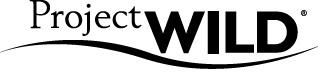 第18回　プロジェクト ワイルド本編・水辺編 ファシリテーター養成講習会 参加申込書※参加申込書のご提出をもちまして、プロジェクト ワイルド本編・水辺編のファシリテーター資格有効期限について ご理解・ご了承いただいたと判断させていただきます。申込日年　　　月　　　日年　　　月　　　日年　　　月　　　日年　　　月　　　日年　　　月　　　日参加希望日2019年6月1日（土）～2日（日）2019年6月1日（土）～2日（日）2019年6月1日（土）～2日（日）2019年6月1日（土）～2日（日）2019年6月1日（土）～2日（日）ふりがな氏名生年月日※保険加入の為、必ずご記入ください(西暦)　　　　年　　月　　日　(　　歳)※保険加入の為、必ずご記入ください(西暦)　　　　年　　月　　日　(　　歳)※保険加入の為、必ずご記入ください(西暦)　　　　年　　月　　日　(　　歳)性別ふりがな住所〒〒〒〒〒TELFAXe-mail所属先領収書□必要　　　　　　□不要※領収書を希望の方は、全ての項目をご記入ください。・宛名：・但書：講習会費として　(但書にご指定が有る場合は左記をお書換えください)・日付：有　or　無□必要　　　　　　□不要※領収書を希望の方は、全ての項目をご記入ください。・宛名：・但書：講習会費として　(但書にご指定が有る場合は左記をお書換えください)・日付：有　or　無□必要　　　　　　□不要※領収書を希望の方は、全ての項目をご記入ください。・宛名：・但書：講習会費として　(但書にご指定が有る場合は左記をお書換えください)・日付：有　or　無□必要　　　　　　□不要※領収書を希望の方は、全ての項目をご記入ください。・宛名：・但書：講習会費として　(但書にご指定が有る場合は左記をお書換えください)・日付：有　or　無□必要　　　　　　□不要※領収書を希望の方は、全ての項目をご記入ください。・宛名：・但書：講習会費として　(但書にご指定が有る場合は左記をお書換えください)・日付：有　or　無参加の動機その他メッセージ